LANDOWNER LETTER OF COMMITMENTThis letter of authorization, made this      		(Date)by      		(Landowner(s))residing at      		telephone #	     		     	, PA       		(city)	(ZIP)To the Valley Creek Trustee Council and      _____________________					(Applicant Grantee)Latitude:	     		Longitude:	     Section 1 – Authorization ProvisionsIn consideration of the benefits that incur from the investment in the property, and/or monies received, the Grantee and the undersigned Landowner agree to participate in the Valley Creek Watershed Restoration Grant Program and comply with the terms set forth herein.Landowner represents and agrees that he/she is the sole owner of the real property on which the Project is to be performed, or has secured a sufficient property interest, including any easements or rights-of-way, necessary to grant access for the completion and maintenance of the Project. Landowner does hereby authorize and agree to allow the Grantee and/or the Valley Creek Trustee Council, its employees, agents, and contractors to enter the property indicated above with the intent to design, install/replace, operate, monitor, and maintain the described Conservation Practices/Best Management Practices on the property for the purpose of improving the water quality of _____________________ (specific waterway).Landowner understands and agrees that if a Valley Creek Watershed Restoration Grant is awarded to the applicant Grantee, he/she will be required to execute a Landowner-Grantee Agreement with a specified term of duration and an Operation, Maintenance, and Repair Plan.  Such agreement will identify specific maintenance tasks and the parties that will be responsible to perform those tasks to ensure that the Conservation Practices/Best Management Practices are being properly maintained to provide satisfactory function of the Practice for the life of the agreement.Section 2 – Signatures	(Landowner Signature)	(Date)	(Landowner Name – Please Print)	(Date)	(Landowner Signature)	(Date)	(Landowner Name – Please Print)	(Date)	(Grantee Representative Signature)	(Date)	Must be an officer of the organization	(Grantee Representative Name – Please Print)	(Date)Section 3 - NOTARY PROOF OF LANDOWNER(S) IDENTITY:	}					}County of ________________	}On this the               day of                                             , 20___, before me, the undersigned Officer, a Notary Public for the Commonwealth of Pennsylvania, personally appeared, ____________________________, known to me (or satisfactorily proven to me) to be the person whose name is subscribed to the within instrument, and acknowledged that he/she executed the same for the purposes therein contained.In Witness Whereof, I hereunto set my hand and official seal.                                                              		(Seal)My Commission Expires:Commonwealth of Pennsylvania	}					}County of ________________	}On this the               day of                                             , 20___, before me, the undersigned Officer, a Notary Public for the Commonwealth of Pennsylvania, personally appeared, ____________________________, known to me (or satisfactorily proven to me) to be the person whose name is subscribed to the within instrument, and acknowledged that he/she executed the same for the purposes therein contained.In Witness Whereof, I hereunto set my hand and official seal.                                                              		(Seal)My Commission Expires:Rev. 11/2019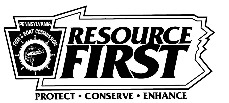 COMMONWEALTH OF PENNSYLVANIAFish and Boat CommissionValley Creek Watershed RestorationGrant ProgramVCTC Document NumberDescription of Project Conservation Practices/Best Management Practices: _______________________ ________________________________________________________________________________________________________________________________________________________________________The Project is located at:       ___________________________________________________________The Project is located at:       ___________________________________________________________